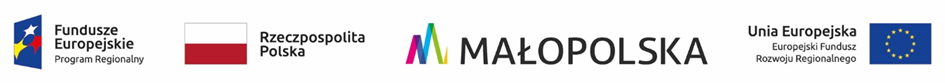 Załącznik Nr 5 – Opis przedmiotu zamówienia – Specyfikacja oprogramowańOpis minimalnych wymagań pakietu biurowego Pakiet biurowy o parametrach nie gorszych niż:Wymagania odnośnie interfejsu użytkownika:pełna polska wersja językowa interfejsu użytkownika z możliwością przełączania wersji językowej interfejsu na inne języki, w tym język angielski,prostota i intuicyjność obsługi, pozwalająca na pracę osobom nieposiadającym umiejętności technicznych.Możliwość zintegrowania uwierzytelniania użytkowników z usługą katalogową Active Directory – użytkownik raz zalogowany z poziomu systemu operacyjnego stacji roboczej ma być automatycznie rozpoznawany we wszystkich modułach oferowanego rozwiązania bez potrzeby oddzielnego monitowania go o ponowne uwierzytelnienie się.Możliwość aktywacji zainstalowanego pakietu poprzez mechanizmy wdrożonej usługi Active Directory.Narzędzie wspomagające procesy migracji z poprzednich wersji pakietu i badania zgodności z dokumentami wytworzonymi w pakietach biurowych.Oprogramowanie musi umożliwiać tworzenie i edycję dokumentów elektronicznych w ustalonym standardzie, który spełnia następujące warunki:posiada kompletny i publicznie dostępny opis formatu,ma zdefiniowany układ informacji w postaci XML zgodnie z Załącznikiem 2 Rozporządzenia Rady Ministrów z dnia 12 kwietnia 2012 r. w sprawie Krajowych Ram Interoperacyjności, minimalnych wymagań dla rejestrów publicznych i wymiany informacji w postaci elektronicznej oraz minimalnych wymagań dla systemów teleinformatycznych (Dz.U. 2012, poz. 526),umożliwia wykorzystanie schematów XML,wspiera w swojej specyfikacji podpis elektroniczny w formacie XAdES.Oprogramowanie musi umożliwiać dostosowanie dokumentów i szablonów do potrzeb instytucji.Oprogramowanie musi umożliwiać opatrywanie dokumentów metadanymi.W skład oprogramowania muszą wchodzić narzędzia programistyczne umożliwiające automatyzację pracy i wymianę danych pomiędzy dokumentami i aplikacjami (język makropoleceń, język skryptowy).Do aplikacji musi być dostępna pełna dokumentacja w języku polskim.Pakiet zintegrowanych aplikacji biurowych musi zawierać:edytor tekstów,arkusz kalkulacyjny,narzędzie do przygotowywania i prowadzenia prezentacji,narzędzie do zarządzania informacją prywatą (pocztą elektroniczną, kalendarzem, kontaktami i zadaniami),narzędzie do tworzenia notatek przy pomocy klawiatury,Edytor tekstów musi umożliwiać:edycję i formatowanie tekstu w języku polskim wraz z obsługą języka polskiego w zakresie sprawdzania pisowni i poprawności gramatycznej oraz funkcjonalnością słownika wyrazów bliskoznacznych i autokorekty,wstawianie oraz formatowanie tabel,wstawianie oraz formatowanie obiektów graficznych,wstawianie wykresów i tabel z arkusza kalkulacyjnego (wliczając tabele przestawne),automatyczne numerowanie rozdziałów, punktów, akapitów, tabel i rysunków,automatyczne tworzenie spisów treści,formatowanie nagłówków i stopek stron,śledzenie i porównywanie zmian wprowadzonych przez użytkowników w dokumencie,nagrywanie, tworzenie i edycję makr automatyzujących wykonywanie czynności,określenie układu strony (pionowa/pozioma),wydruk dokumentów,wykonywanie korespondencji seryjnej bazując na danych adresowych pochodzących z arkusza kalkulacyjnego i z narzędzia do zarządzania informacją prywatną,pracę na dokumentach utworzonych przy pomocy Microsoft Word 2003 lub Microsoft Word 2007 i 2010 i 2013 i 2016 z zapewnieniem bezproblemowej konwersji wszystkich elementów i atrybutów dokumentu,zabezpieczenie dokumentów hasłem przed odczytem oraz przed wprowadzaniem modyfikacji,wymagana jest dostępność do oferowanego edytora tekstu bezpłatnych narzędzi umożliwiających wykorzystanie go jako środowiska kreowania aktów normatywnych i prawnych, zgodnie z obowiązującym prawem,wymagana jest dostępność do oferowanego edytora tekstu bezpłatnych narzędzi umożliwiających podpisanie podpisem elektronicznym pliku z zapisanym dokumentem przy pomocy certyfikatu kwalifikowanego zgodnie z wymaganiami obowiązującego w Polsce prawa.Arkusz kalkulacyjny musi umożliwiać:tworzenie raportów tabelarycznych,tworzenie wykresów liniowych (wraz linią trendu), słupkowych, kołowych,tworzenie arkuszy kalkulacyjnych zawierających teksty, dane liczbowe oraz formuły przeprowadzające operacje matematyczne, logiczne, tekstowe, statystyczne oraz operacje na danych finansowych i na miarach czasu,tworzenie raportów z zewnętrznych źródeł danych (inne arkusze kalkulacyjne, bazy danych zgodne z ODBC, pliki tekstowe, pliki XML, webservice),obsługę kostek OLAP oraz tworzenie i edycję kwerend bazodanowych i webowych, narzędzia wspomagające analizę statystyczną i finansową, analizę wariantową i rozwiązywanie problemów optymalizacyjnych,tworzenie raportów tabeli przestawnych umożliwiających dynamiczną zmianę wymiarów oraz wykresów bazujących na danych z tabeli przestawnych,wyszukiwanie i zamianę danych,wykonywanie analiz danych przy użyciu formatowania warunkowego,nazywanie komórek arkusza i odwoływanie się w formułach po takiej nazwie,nagrywanie, tworzenie i edycję makr automatyzujących wykonywanie czynności,formatowanie czasu, daty i wartości finansowych z polskim formatem,zapis wielu arkuszy kalkulacyjnych w jednym pliku,zachowanie pełnej zgodności z formatami plików utworzonych za pomocą oprogramowania Microsoft Excel 2003 oraz Microsoft Excel 2007 i 2010 i 2013 i 2016, z uwzględnieniem poprawnej realizacji użytych w nich funkcji specjalnych i makropoleceń,zabezpieczenie dokumentów hasłem przed odczytem oraz przed wprowadzaniem modyfikacji.Narzędzie do przygotowywania i prowadzenia prezentacji musi umożliwiać:przygotowywanie prezentacji multimedialnych,prezentowanie przy użyciu projektora multimedialnego,drukowanie w formacie umożliwiającym robienie notatek,zapisanie jako prezentacja tylko do odczytu,nagrywanie narracji i dołączanie jej do prezentacji,opatrywanie slajdów notatkami dla prezentera,umieszczanie i formatowanie tekstów, obiektów graficznych, tabel, nagrań dźwiękowych i wideo,umieszczanie tabel i wykresów pochodzących z arkusza kalkulacyjnego,odświeżenie wykresu znajdującego się w prezentacji po zmianie danych w źródłowym arkuszu kalkulacyjnym,tworzenie animacji obiektów i całych slajdów,prowadzenie prezentacji w trybie prezentera, gdzie slajdy są widoczne na jednym monitorze lub projektorze, a na drugim widoczne są slajdy i notatki prezentera,pełną zgodność z formatami plików utworzonych za pomocą oprogramowania MS PowerPoint 2003, MS PowerPoint 2007 i 2010 i 2013 i 2016.Narzędzie do zarządzania informacją prywatną (pocztą elektroniczną, kalendarzem, kontaktami i zadaniami) musi umożliwiać:pobieranie i wysyłanie poczty elektronicznej z serwera pocztowego MS Exchange 2010/2013,przechowywanie wiadomości na serwerze lub w lokalnym pliku tworzonym z zastosowaniem efektywnej kompresji danych,filtrowanie niechcianej poczty elektronicznej (SPAM) oraz określanie listy zablokowanych i bezpiecznych nadawców,tworzenie katalogów, pozwalających katalogować pocztę elektroniczną,automatyczne grupowanie poczty o tym samym tytule,tworzenie reguł przenoszących automatycznie nową pocztę elektroniczną do określonych katalogów bazując na słowach zawartych w tytule, adresie nadawcy i odbiorcy,oflagowanie poczty elektronicznej z określeniem terminu przypomnienia, oddzielnie dla nadawcy i adresatów,korzystanie z mechanizmu ustalania liczby wiadomości, które mają być synchronizowane lokalnie,zarządzanie kalendarzem,udostępnianie kalendarza innym użytkownikom z możliwością określania uprawnień użytkowników,przeglądanie kalendarza innych użytkowników,zapraszanie uczestników na spotkanie, co po ich akceptacji powoduje automatyczne wprowadzenie spotkania w ich kalendarzach,zarządzanie listą zadań,zlecanie zadań innym użytkownikom,zarządzanie listą kontaktówudostępnianie listy kontaktów innym użytkownikom,przeglądanie listy kontaktów innych użytkowników,przesyłanie kontaktów innym użytkowników.Narzędzie do zarządzania informacją prywatną (pocztą elektroniczną, kalendarzem, kontaktami i zadaniami) musi umożliwiać:pobieranie i wysyłanie poczty elektronicznej z serwera pocztowego,przechowywanie wiadomości na serwerze lub w lokalnym pliku tworzonym z zastosowaniem efektywnej kompresji danych,filtrowanie niechcianej poczty elektronicznej (spam) oraz określanie listy zablokowanych i bezpiecznych nadawców,tworzenie katalogów, pozwalających katalogować pocztę elektroniczną,automatyczne grupowanie poczty o tym samym tytule,tworzenie reguł przenoszących automatycznie nową pocztę elektroniczną do określonych katalogów bazując na słowach zawartych w tytule, adresie nadawcy i odbiorcy,oflagowanie poczty elektronicznej z określeniem terminu przypomnienia, oddzielnie dla nadawcy i adresatów,korzystanie z mechanizmu ustalania liczby wiadomości, które mają być synchronizowane lokalnie,zarządzanie kalendarzem,udostępnianie kalendarza innym użytkownikom z możliwością określania uprawnień użytkowników,przeglądanie kalendarza innych użytkowników,zapraszanie uczestników na spotkanie, co po ich akceptacji powoduje automatyczne wprowadzenie spotkania w ich kalendarzach,zarządzanie listą zadań,zlecanie zadań innym użytkownikom,zarządzanie listą kontaktów,udostępnianie listy kontaktów innym użytkownikom,przeglądanie listy kontaktów innych użytkowników,przesyłanie kontaktów innym użytkownikom.Oprogramowanie zastosowane przez Wykonawcę nie może w momencie składania przez niego oferty mieć statusu zakończenia wsparcia technicznego producenta.